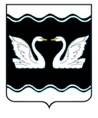 АДМИНИСТРАЦИЯ  ПРОЛЕТАРСКОГО СЕЛЬСКОГО ПОСЕЛЕНИЯКОРЕНОВСКОГО РАЙОНАПОСТАНОВЛЕНИЕот 29.05.2019					                                                                              № 65хутор Бабиче-КореновскийО признании утратившим силу  постановлений администрации Пролетарского сельского поселения Кореновского района С целью приведения нормативных актов администрации Пролетарского сельского поселения Кореновского района в соответствие с действующим законодательством, администрация Пролетарского сельского поселения Кореновского района п о с т а н о в л я е т:1. Признать утратившими силу  постановления администрации Пролетарского сельского поселения Кореновского района: от 14  июля  2009 года № 62  «Об утверждении Положения о порядке сдачи квалификационного экзамена муниципальными служащими администрации Пролетарского сельского поселения Кореновского района и оценки их знаний, навыков и умений (профессионального уровня)»;от 25 сентября 2014 года № 119 «О внесении изменений в постановление администрации Пролетарского сельского поселения Кореновского района от 14 июля 2009 года № 62 «Об утверждении Положения о порядке сдачи квалификационного экзамена муниципальными служащими администрации Пролетарского сельского поселения Кореновского района и оценки их знаний, навыков и умений (профессионального уровня)».2. Общему отделу администрации  Пролетарского сельского поселения Кореновского района (Федоренко) обеспечить обнародование настоящего постановления и размещение его на официальном сайте администрации Пролетарского сельского поселения Кореновского района в информационно-телекоммуникационной сети «Интернет».3. Постановление вступает в силу после его официального обнародования.Глава Пролетарского сельского поселения   Кореновского района                                                                  М.И. Шкарупелова